.ROLLING VINE WITH ¼ TURN RIGHT, CHARLESTON STEPS WITH KICKAND STEP ½ TURN, RIGHT SHUFFLE, FULL TURN, STEP ½ TURNHEEL GRIND ROCK STEPS X3 AND CROSS AND HEELAND CROSS, HOLD, AND CROSS, AND CROSS, HIP BUMP TURNSREPEATDance, Dance, Dance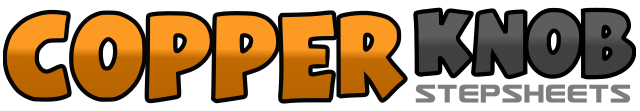 .......Count:32Wall:4Level:.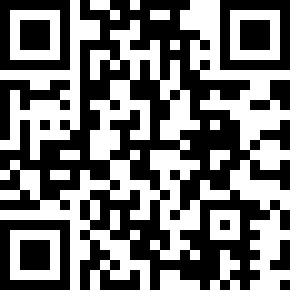 Choreographer:Masters In Line (UK)Masters In Line (UK)Masters In Line (UK)Masters In Line (UK)Masters In Line (UK).Music:Dance - LemarDance - LemarDance - LemarDance - LemarDance - Lemar........1-2Making a ¼ turn right step right foot forward, pivoting a ½ turn right step left foot back3-4Pivoting a ½ turn right step right foot forward, step left foot forward5-6Touch right toe forward, step back on right foot7-8Touch left toe back, kick left foot forward&1-2Step left foot in place, step right foot forward, pivot ½ turn left3&4Step right foot forward, step left foot next to right, step right foot forward5-6Making a ½ turn right step back on left foot, making another ½ turn right step forward on right foot7-8Step forward on left foot, pivot ½ turn right1-2&Grind left heel to left side, rock back on right foot, step left foot to left side3-4&Grind right heel to right side, rock back on left foot, step right foot to right side5-6&Grind left heel to left side, step right foot behind left foot, step left foot to left side7&8Cross right foot in front of left foot, step back on left foot, touch right heel to right diagonal&1-2Step right foot back, cross left foot in front on right foot, hold&3&4Step right foot to right side, cross left foot in front of right, step right foot to right side, cross left foot in front of right5-6Step right foot to right side bumping right hip, make a ¼ turn left stepping left foot forward bumping hip7-8Making a ¼ turn left stepping right foot to right side bumping hip, bump left hip to left side